Nastavni listić: Valjak						Datum:1.  Među predmetima na slici pronađi valjke.2. Nacrtaj mrežu valjka ako su zadani duljina polumjera baze i duljina visine valjka: r = 2 cm i h = 3 cm..3. Izračunaj opseg i površinu osnog presjeka valjka ako su zadane duljina polumjera baze iduljina visine valjka:a)b)c)d) e)f)a)  r = 3 cm    h = 4 cmb) r = 0.5 dm    h = 40 mm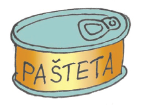 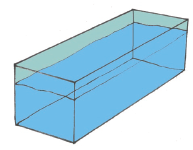 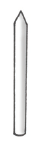 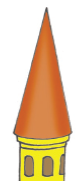 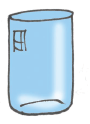 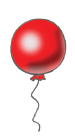 